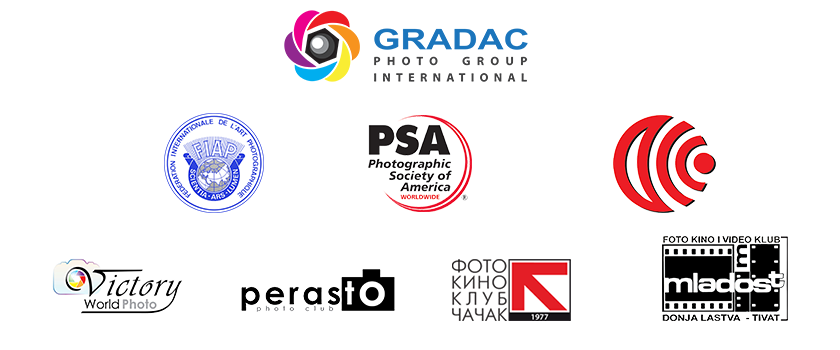 6. Internacionalni Cirkular FotografijeBALKAN FRAME 2022Srbija – Crna GoraPropozicije izlozbi1. ORGANIZATOR6. BALKAN FRAME "PERASTO"                     Foto Klub "PERASTO" - Kotor, Crna Gora6. BALKAN FRAME "CACAK"                          Foto Klub "CACAK" - Cacak, Srbija6. BALKAN FRAME "MLADOST"                   Foto Klub "MLADOST" – Tivat, Crna Gora2. PATRONATIFIAP – 2021/PSA – 2021- FSS – 2021/GRADAC PGI  -  2021/007-009VICTORY P.W. – 2021/07-09FK PERASTO  -  2021-3FKK CACAK FK MLADOST -  3. UCESCE	Salon je otvoren za amatere i profesionalne fotografe iz celogsveta. Učesnici moraju biti autori fotografija koje šalju.Svaki učesnik može da pošalje maksimalno 4 fotografije za svaku  sekciju.Organizator može koristiti izložene radove za reprodukciju u  katalogu ipromociju bez plaćanja nadoknade za autorski honorar.4. TEME	- Cetri teme, sve cetri digitalne:A) SLOBODNA KOLOR (color digital)  FIAP and PSA PID ColorB) SLOBODNA MONOHROM (monochrome digital)  FIAP and PSA PID Monochrome
C) PRIRODA (color/monochrome digital) FIAP and PSA NDD) FOTO PUTOVANJA (color/monochrome digital) FIAP and PSA PTD ColorSvaka fotografija može biti samo u jednoj temi.5. PRIJAVA	Autori mogu da popune online prijavu (poželjna metoda).Takođe mogu da pošalju odštampanu prijavu zajedno sa CD/DVD  naorganizatorovu adresu.6. FOTOGRAFIJE	Fotografije moraju biti u JPG formatu, maksimalne dimenzije:1920 x 1080 pixela.Za apload na sajtu https://www.gradacfoto.com/ fotografije kompresovati na 7-12.Bitno je da fotografija ne prelazi 2Mb. ili ih slati na CD/DVD.CD/DVD neće biti vraćani
7. IMENOVANJE FAJLOVA	Nema posebnih zahteva za ime fajla, bilo bi poželjno da bude isto kao imefotografije.8. KOTIZACIJA	Kotizacija je obavezna za sve učesnike izložbe i košta:- 30 Eura – za jednu ili dve teme,- 40 Eura – za tri I cetri teme.Za clanove Foto saveza Srbije kotizacija je 3.000 dinara I moze se uplatiti na sledeci broj racuna:  160-5100100528935-56 Radovi autora koji ne uplate kotizaciju neće biti žirirani.Sva uputstva su na sajtu https://www.gradacfoto.com/9. KATALOG	On-line (PDF) katalog bice objavljen na sajtu  https://www.gradacfoto.com  I njegov link ce biti posalt svim ucesnicima.10. OBJAVLJIVANJE REZULTATA	Svi autori će dobiti rezultate žiriranja e-mailom.Rezultati izložbe će takođe biti objavljeni na sajtu https://www.gradacfoto.com11. ODGOVORNOST ORGANIZATORA	Organizator će sa velikom pažnjom da pristupi rukovanju  dolazne iodlazne pošte. Međutim, organizator ne prihvata nikakvu  odgovornost za štetu iligubitak prilikom transporta.12. CLANOVI ZIRIJA	6th BALKAN FRAME "PERASTO" – KotorZoran Milosevic - EFIAP, MF FSS - SerbiaFranke Luis Alberto, MFIAP, ESFIAP, EFIAP/d1, GMPSA - Argentina Vucicevic Vuckovic Branka, EFIAP - Serbia6th BALKAN FRAME "CACAK" – CacakVojislav Pesterac – EFIAP/d2, MF FSS - SerbiaRibokaite Normante – LithuaniaCedomir Biukovic, EFIAP, KMF FSS – Serbia6th BALKAN FRAME "MLADOST" – TivatJakovljevic Branko, AFIAP, MF FSS – Serbia Maja Stosic – EFIAP, MF FSS – Serbia Dragan Prole, EFIAP/p, – Bosnia and Herzegovina13. NAGRADE	TOTAL OF -  519  AWARDS !!!6th BALKAN FRAME "PERASTO" – Kotor - 169 AWARDS !FIAP Blue Badge for the best Author of Salon
FIAP Gold medal in each section (4 altogether)  
+ 2 FIAP honorable mention ribbons in each section (8 altogether) 
PSA Gold  medal in each section (4 altogether)
+ 3 PSA honorable mention ribbons in each section (12 altogether)  GRADAC PGI Gold, Silver, Bronze medal in each section (12 altogether)+ 6 GRADAC PGI honorable mention in each section (24 altogether)VICTORY P.W. Gold, Silver, Bronze medal in each section (12 altogether)+ 6 VICTORY P.W. honorable mention in each section (24 altogether)FK PERASTO Gold, Silver, Bronze medals in each section  (12 altogether) + 6 SALON honorable mention in each section (24 altogether)SPECIAL DIPLOMA OF JURY MEMBER  6 in each section  (24 altogether)HONORABLE MENTION OF SALON CHAIRMAN 2 in each section (8 altogether)6th BALKAN FRAME "CACAK" – Cacak - 181 AWARDS !FIAP Blue Badge for the best Author of Salon
FIAP Gold medal in each section (4 altogether)  
+ 2 FIAP honorable mention ribbons in each section (8 altogether) 
PSA Gold  medal in each section (4 altogether)
+ 3 PSA honorable mention ribbons in each section (12 altogether)  FSS Gold  medals in each section  (4 altogether)+ 2 FSM honorable mention in each section (8 altogether)GRADAC PGI Gold, Silver, Bronze medal in each section (12 altogether)+ 6 GRADAC PGI honorable mention in each section (24 altogether)VICTORY P.W. Gold, Silver, Bronze medal in each section (12 altogether)+ 6 VICTORY P.W. honorable mention in each section (24 altogether)FK CACAK Gold, Silver, Bronze medals in each section  (12 altogether) + 6 SALON honorable mention in each section (24 altogether)SPECIAL DIPLOMA OF JURY MEMBER  6 in each section  (24 altogether)HONORABLE MENTION OF SALON CHAIRMAN 2 in each section (8 altogether)6th BALKAN FRAME- "MLADOST" – Tivat - 169 AWARDS !FIAP Blue Badge for the best Author of Salon
FIAP Gold medal in each section (4 altogether)  
+ 2 FIAP honorable mention ribbons in each section (8 altogether) 
PSA Gold  medal in each section (4 altogether)+ 3 PSA honorable mention ribbons in each section (12 altogether)  GRADAC PGI Gold, Silver, Bronze medal in each section (12 altogether)+ 6 GRADAC PGI honorable mention in each section (24 altogether)VICTORY P.W. Gold, Silver, Bronze medal in each section (12 altogether)+ 6 VICTORY P.W. honorable mention in each section (24 altogether)FK MLADOST Gold, Silver, Bronze medals in each section  (12 altogether) + 6 SALON honorable mention in each section (24 altogether)SPECIAL DIPLOMA OF JURY MEMBER  6 in each section  (24 altogether)HONORABLE MENTION OF SALON CHAIRMAN 2 in each section (8 altogether)14. KALENDAR	Prijem radova do:     22.05.2022.  
Period ziriranja:    25.05 – 31.05.2022.Rezultati žiriranja:  07.06.2022 na https://www.gradacfoto.com, I svakom autoru personalno na e-mail.
Dostava kataloga, nagrada i pohvala autorima: 15.08.2022.15. DIGITALNA PROJEKCIJA FOTOGRAFIJA	22.07. and 23.07.2022. - Photo Club "MLADOST" – Seljanovo BB, Tivat, Montenegro 15.07. and 16.07.2022. - Photo Cinema Club "CACAK" – Trg Ustanka 2-6, Cacak, Serbia29.07. and 30.07.2022. -  Photo Club "PERASTO" – Zgrada Bujkovica bb, Kotor, Montenegro16. ADRESA ZA SLANJE RADOVA	- Možete poslati štampanu prijavu  i / ili novac na ovu adresu:
Stanovcic DamirSpanskih boraca 36a11070 Belgrade, Serbia, Europe

- Prepo rucujemo da se koristi online forma prijave.17. ORGANIZACIONI ODBOR	Damir Stanovcic, predsednik organizacionog odbora,Božidar Rapovacperasto16@gmail.com